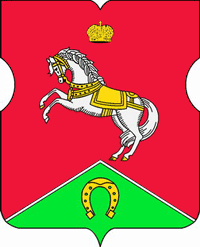 СОВЕТ ДЕПУТАТОВмуниципального округаКОНЬКОВОРЕШЕНИЕ                              25.04.2023                            5/9         _________________№___________________О согласовании проекта изменения схемы размещения сезонных (летних) кафе при стационарных предприятиях общественного питания на территории муниципального округа Коньково	В соответствии с пунктом 2 части 5 статьи 1 Закона города Москвы от 11 июля 2012 года № 39 «О наделении органов местного самоуправления муниципальных округов в городе Москве отдельными полномочиями города Москвы», постановлением Правительства Москвы от 06 марта 2015 года № 102 - ПП «О размещении сезонных (летних) кафе при стационарных предприятиях общественного питания», на основании обращения Префектуры ЮЗАО города Москвы от 19.04.2023 № 12-08-893/23Советом депутатов принято решение:Согласовать проект изменения схемы размещения сезонных (летних) кафе при стационарных предприятиях общественного питания на территории муниципального округа Коньково (приложение).Направить настоящее решение в Департамент территориальных органов исполнительной власти города Москвы, префектуру Юго-Западного административного округа города Москвы, управу района Коньково города Москвы.Опубликовать настоящее решение в бюллетене «Московский муниципальный вестник» и разместить на официальном сайте муниципального округа Коньково в информационно-телекоммуникационной сети «Интернет».Контроль за исполнением настоящего решения возложить на главу муниципального округа Коньково Белого А.А.Глава муниципального округа Коньково	                               А.А. Белый	Приложениек решению Совета депутатов муниципального округа Коньковоот 25.04.2023 года № 5/9Проект изменения схемы размещения сезонных (летних) кафе при стационарных предприятиях общественного питания на территории муниципального округа Коньково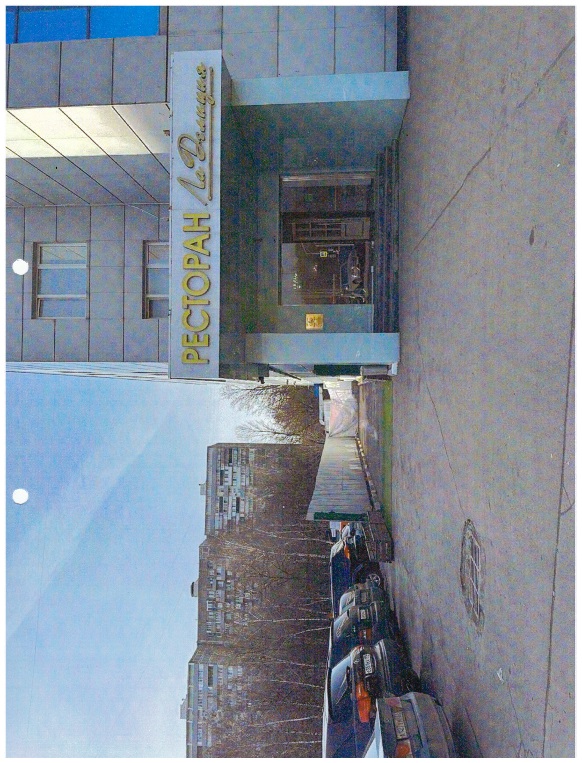 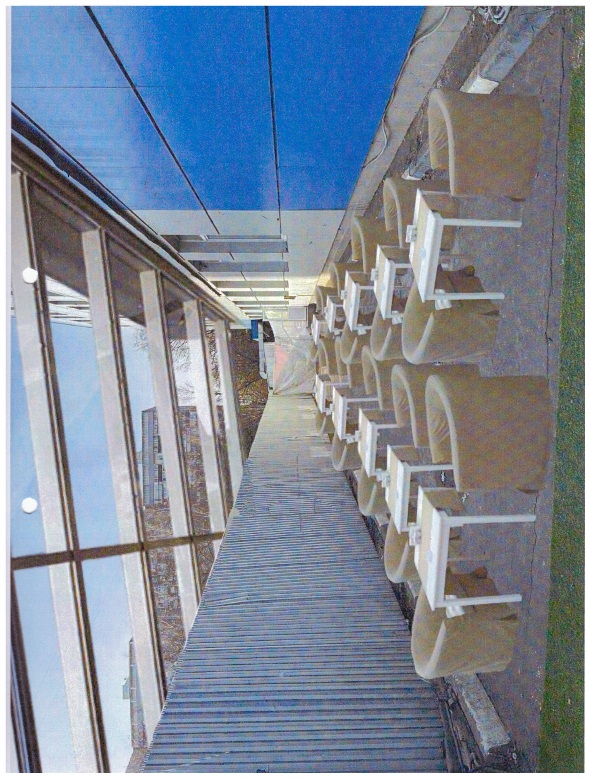 № п/пОкругРайонВид объектаХозяйствующий субъектПлощадь НТО (кв.м)Адрес размещенияСпециализацияКорректировка Схемы1ЮЗАОКоньковоСезонное кафе при стационарном предприятии общественного питанияООО «ВВС»150,0Севастопольский проспект д.56 АПродукция общественного питанияВключение адреса в схему размещения